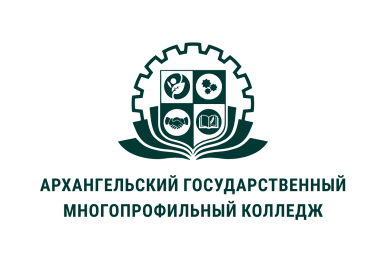 МИНИСТЕРСТВО ОБРАЗОВАНИЯ АРХАНГЕЛЬСКОЙ ОБЛАСТИгосударственное бюджетное профессиональное образовательное учреждение Архангельской области «Архангельский государственный многопрофильный колледж»ОП.11 КОМПЛЕКСНЫЙ УХОД ЗА ВНЕШНИМ ВИДОМ СОБАКТЕМА 03. ПОРОДНАЯ СТРИЖКА ШПИЦАОсобенности шерстного покроваПомеранцы напоминают маленьких плюшевых медвежат с круглыми глазками и шикарной гривой. Благодаря густому и мягкому подшерстку и жестким длинным остевым волосам достигается эффектный внешний вид. Округлость форм придает частый волосяной покров, который расположен перпендикулярно коже.Груминг позволяет собачке оставаться плюшевой. Регулярные парикмахерские процедуры включают в себя не только укорачивание меха, но и вычесывание не реже одного раза в неделю. Более частые обрезания могут привести к выпадению волос из подшерстка и появлению некрасивых облысевших участков. Больше всего колтунов образуется в области ушей, промежностей, подмышек, поэтому эти части тела нужно расчесывать особенно тщательно.Груминг шпица позволяет придать шубке красивую, аккуратную форму. Проводить манипуляцию следует не чаще одного раза в 2-3 месяца. Парикмахерская услуга сделает экстерьер песика оригинальным, а шерсть ровной, гладкой, блестящей и ухоженной.Линька Питомец начинает линять в возрасте 3-4 месяцев. В этот период внешний вид меха сильно меняется, а щенячий пух постепенно переходит в постоянный. До двухлетнего возраста волос на теле животного становится больше, к трем годам густая шуба становится полностью сформированной. Пушистый друг останавливается в росте и перестает линять. С этого времени пора водить его в собачью парикмахерскую или делать домашнюю стрижку шпица.Линяют сформировавшиеся особи два раза в год. Потеря волос связана со сменой времен года, поэтому она происходит весной и осенью. В процессе линьки собаки теряют подшерсток и остевую шерсть. Происходит это очень медленно, в связи с этим по дому нет разбросанных клочков шерсти. Однако убирать выпавшие шерстинки нужно 2-3 раза в неделю во время линьки путем расчесываний. После стрижки животное практически никогда не линяет.Время стрижекПриобретая представителя померанской породы, нужно понимать, что ему потребуется тщательный уход. Купание, укорачивание меха, вычесывание проводятся не только для выставок и показов, но и для личной гигиены. Стрижки собак породы шпиц позволяют предотвратить:образование колтунов;запутывание шерсти;сильную линьку;ломку, выпадение ости;облысение участков.Красивая шуба является не только украшением собаки. Она выполняет еще и защитную функцию: предохраняет от жары или холода. Поэтому стрижка практически наголо не поможет избавить любимца от солнечного зноя. Более того, обнажение кожных покровов приводит к ожогам и тепловым ударам. Слишком короткая шубка не может быстро отрасти, поэтому опытные грумеры оставляют 3-4 см длины.Подготовка собаки к процедуреОсобенно важно подготовить питомца, если вы идете в салон впервые. Это же касается первой стрижки в стенах родного дома – собака может занервничать из-за обилия незнакомых инструментов.Чтобы все прошло хорошо, к моменту стрижки малыш должен знать, что такое купание и сушка феном. К водным процедурам приучают с самого детства. Идеально, если песик уже знает мастера – например, вы ходили к нему на стрижку когтей. Если нет, можно привести собаку в салон, познакомить с грумером и увести, предварительно угостив – так закрепится положительное отношение к салону.Дома перед процедурой нужно выкупать шпица и похвалить его. Дайте понюхать собачке разложенные инструменты – пусть она поймет, что они не представляют опасности.Виды стрижек шпицевПроводить парикмахерскую процедуру можно в домашних условиях или в специализированных салонах. Главное – не  забывать вычесывать и купать животное перед процессом.Классическая стрижкаПрименяют такой вариант для выставочных представителей. Собака должна быть подстрижена таким образом, чтобы были подчеркнуты все достоинства породы, а недостатки были незаметны.Ушкам придают округлую форму на кончиках при помощи ножниц. Можно использовать обычные или филировочные инструменты. Волосы внутри ушной раковины тоже необходимо вырезать. У пса должны быть круглые, как будто кошачьи лапки. Лишнюю растительность убирают вокруг пальцев и между подушечками.В конце проводят аккуратную филировку по всему контуру туловища. Воротнику придают шарообразную форму. Подстригают и область в районе хвоста.В стиле модернТакой вариант не очень сильно отличается от классического типа. Это идеальный вариант для тех хозяев, которые хотят свести к минимуму хлопоты по содержанию. Модерн позволит в полной мере сохранить особенности породного экстерьера песика.Отличительные черты модерна заключаются в более сильном укорачивании по контуру силуэта. В итоге животное приобретает милую и совершенно плюшевую внешность. Правильно выполненная манипуляция не вредит структуре ости.Стрижка под Бу, или под медвежонкаСтриженный под медвежонка, питомец приобретает схожесть с очень симпатичной плюшевой игрушкой. В настоящее  время это самая популярная прическа для небольших песиков. Законодателем моды стал померанец по кличке Бу. Эта собака стала известной в интернете и завоевала популярность во всем мире.Недостатком такого экстерьера становится влияние обрезки на первоначальный экстерьер и длину покрова. Поэтому рекомендуется вначале хорошенько подумать, посоветоваться с опытным грумером. Специалист определит состояние шерсти, расскажет об особенностях породы и подскажет, как можно подстричь шпица без вреда для его шубки.Груминг подо льваЭтот вариант тоже очень распространен у владельцев декоративных пород. Волосяной покров убираю машинкой по всему туловищу до области лопаток. Именно там начинается воротник-грива, который только немного укорачивают. Бедра обривают до скакательных суставов, а передние конечности до пястей. Живот выбривают полностью.На кончике хвоста оставляют круглую кисточку на треть длины. Кончику придают форму шара ножницами.  Владельцу важно помнить о таких же предосторожностях при выборе этой прически, как и в предыдущем случае.Гигиеническая стрижкаЭтот вариант подойдет для тех, кто хочет оставить внешность померанца как можно ближе к тому, что дала природа, и при этом избежать проблем с уходом. Собачкам аккуратно обрезают шерстку на ушках, лапках и возле заднего прохода, обеспечивая чистоту и опрятный вид. Данный вид груминга весьма прост, поэтому большинство владельцев выполняет его дома с минимальным набором инструментов.Различия для мальчиков и девочекСтрогих различий по половому признаку не существует. Однако сучек практически никогда не стригут подо льва или под медвежонка – им больше подходят варианты причесок, приближенные к естественному виду.Для выставок и сук, и кобелей постригают в традиционном (классическом) стиле. Подчеркнуть индивидуальность в таком случае можно украшениями, одеждой и поводком. Для мальчиков выбирают аксессуары в сдержанном стиле, а для девочек – более яркие вещи. Иногда самочкам делают цветной маникюр.